AKTIVNOSTI ZA UČENIKEpročitaj  tekst u udžbeniku Gea (str. 61 – 64.)prepiši plan ploče – Preoblikovanje Zemljine površine 2  (koji se nalazi ispod sažetka za čitanje Reljefna obilježja Panonske Hrvatske)u prilogu se nalazi i plan ploče i aktivnosti za učenike koji rade po prilagođenom programu pročitaj sažetak – word dokument Preoblikovanje Zemljine površine 2ukoliko si u mogućnosti, na internet stranici www.e – sfera.hr pročitaj zanimljivosti koje se vežu uz ovu lekciju (skeniranjem koda pomoću tableta ili pametnog telefona u svom udžbeniku)PLAN PLOČEPreoblikovanje Zemljine površine 2SAŽETAK ZA ČITANJEPreoblikovanje Zemljine površine 2Brzi tokovi mogu nositi i krupne stijene, no u ravnicama, kada rijeka uspori, kamenje i pijesak postupno se talože.Valovi oblikuju obale.Dine su manje uzvisine koje nastaju taloženjem pijeska.Sitne čestice nošene vjetrom bruse stijene.Biljni je pokrivač vrlo važan zato što sprječava gibanja na padinama, odnošenje tla, smanjuje ispiranje kišom, umanjuje opasnost od poplava i slično.AKTIVNOST ZA UČENIKE KOJI RADE PO PRILAGOĐENOM PROGRAMU1. prepisati plan ploče u bilježnicu 2. riješiti zadatke za ponavljanjeZadatke riješi do petka 20.03. i uz pomoć osobe koja će ti pomoći pošalji na adresu: martina.juric1@skole.hrPLAN PLOČEPreoblikovanje reljefa 1Stijene se troše zbog promjena temperature i širenja leda u pukotinama.Podzemni krški reljefni oblici su JAME i SPILJE.Površinski krški reljefni oblici su ŠKRAPE, PONIKVE i POLJA U KRŠU.Tekućice u planinskim krajevima imaju veliku razornu snagu i usijecaju uske RIJEČNE DOLINE u obliku slova V.Rijeke u nizinskim krajevima su sporije, vijugaju i oblikuju široke riječne doline.ZADACI ZA PONAVLJANJEU sljedećem zadatku samo je jedan točan odgovor. Zaokruži slovo ispred točnog odgovora.1. Vanjski procesi koji oblikuju reljef su :a)	djelovanje vode na vapnenačke stijene b)	potresic)	vulkani2. Trošenje stijena posljedica je:a)	potresab)	vremenskih prilikac)	vulkana3. Riječne  doline imaju oblik slova:a) Kb) Uc) V4. U sljedećem zadatku na crtu u lijevom stupcu upiši slovo odgovarajućeg pojma iz desnog stupca. Jedno slovo je višak.____  podzemni krški reljefni oblik              A jama____ površinski krški reljefni oblik              B klizište                                                                        C ponikva5. Na praznu crtu ispod fotografije napiši koji je od sljedećih reljefnih oblika prikazan:klizište, polje u kršu i škrape.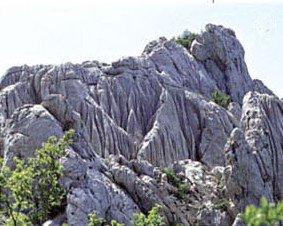 _________________________________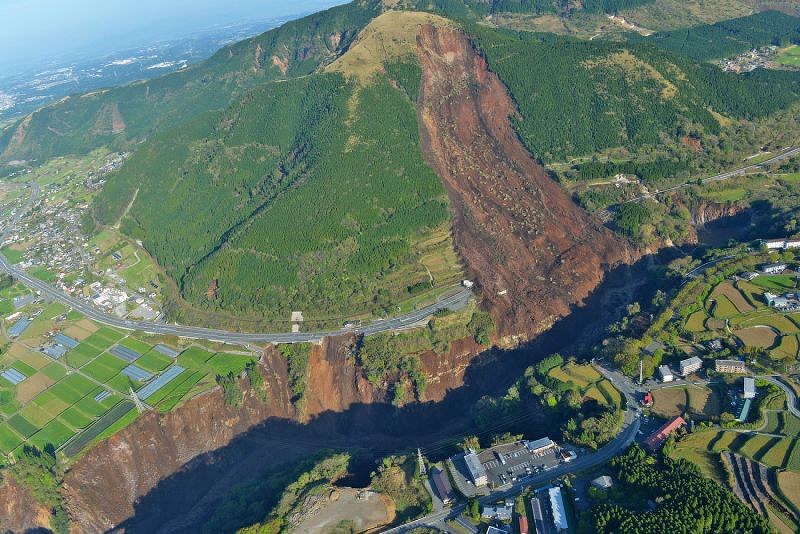      ______________________________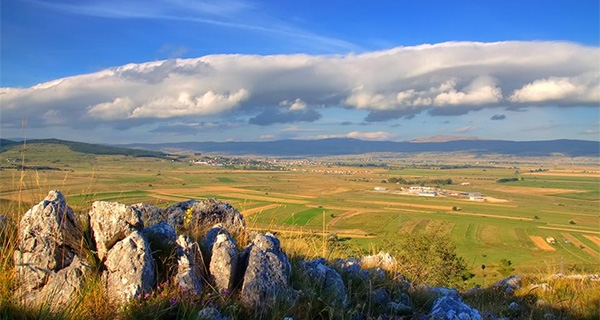 __________________________________